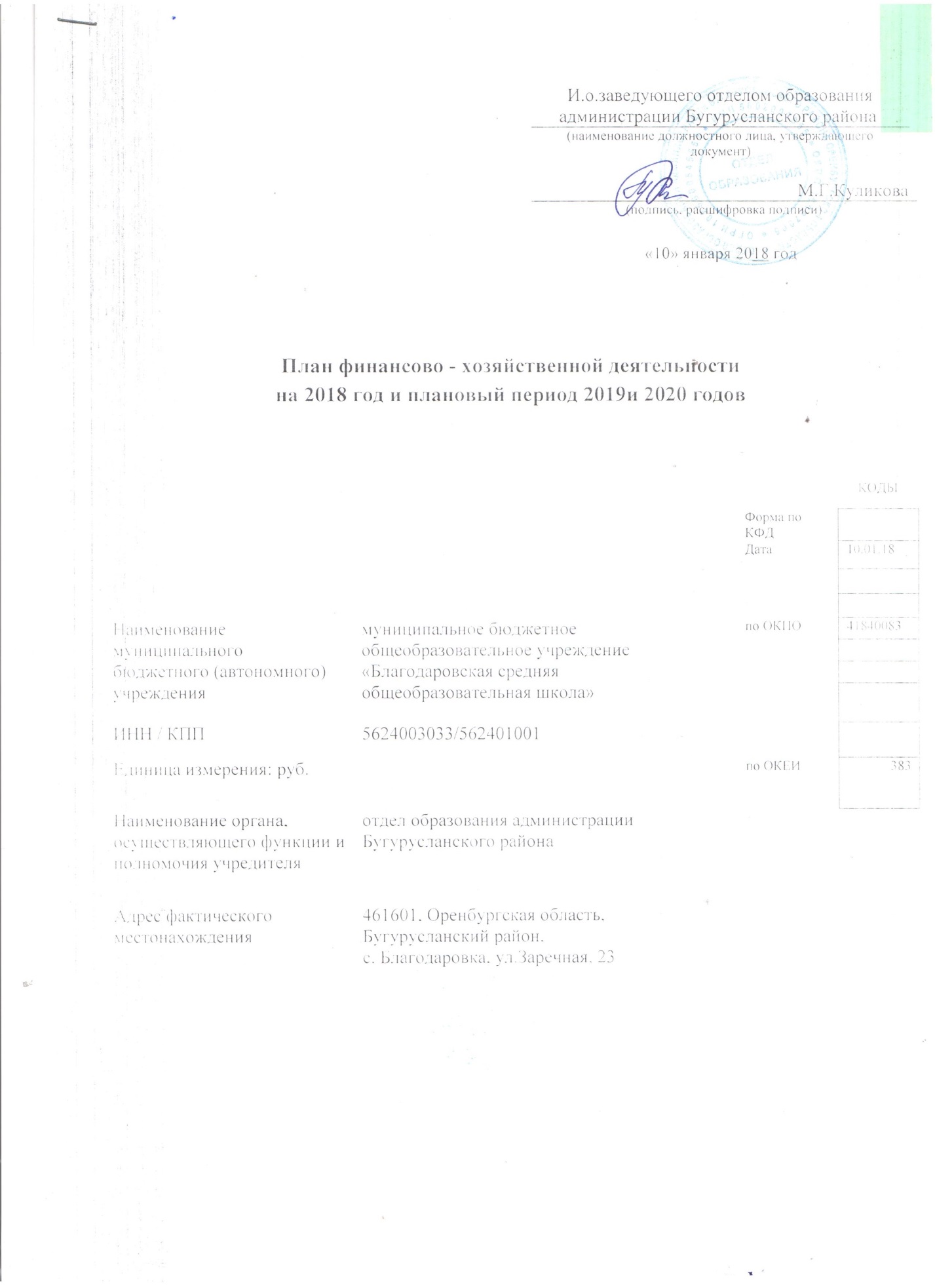 Таблица 1Показатели финансового состояния учрежденияна 2018 г.Таблица 2Показатели по поступлениями выплатам учреждения на 2018 год Таблица 2.1Показатели выплат по расходамна закупку товаров, работ, услуг учреждения на 2018 г.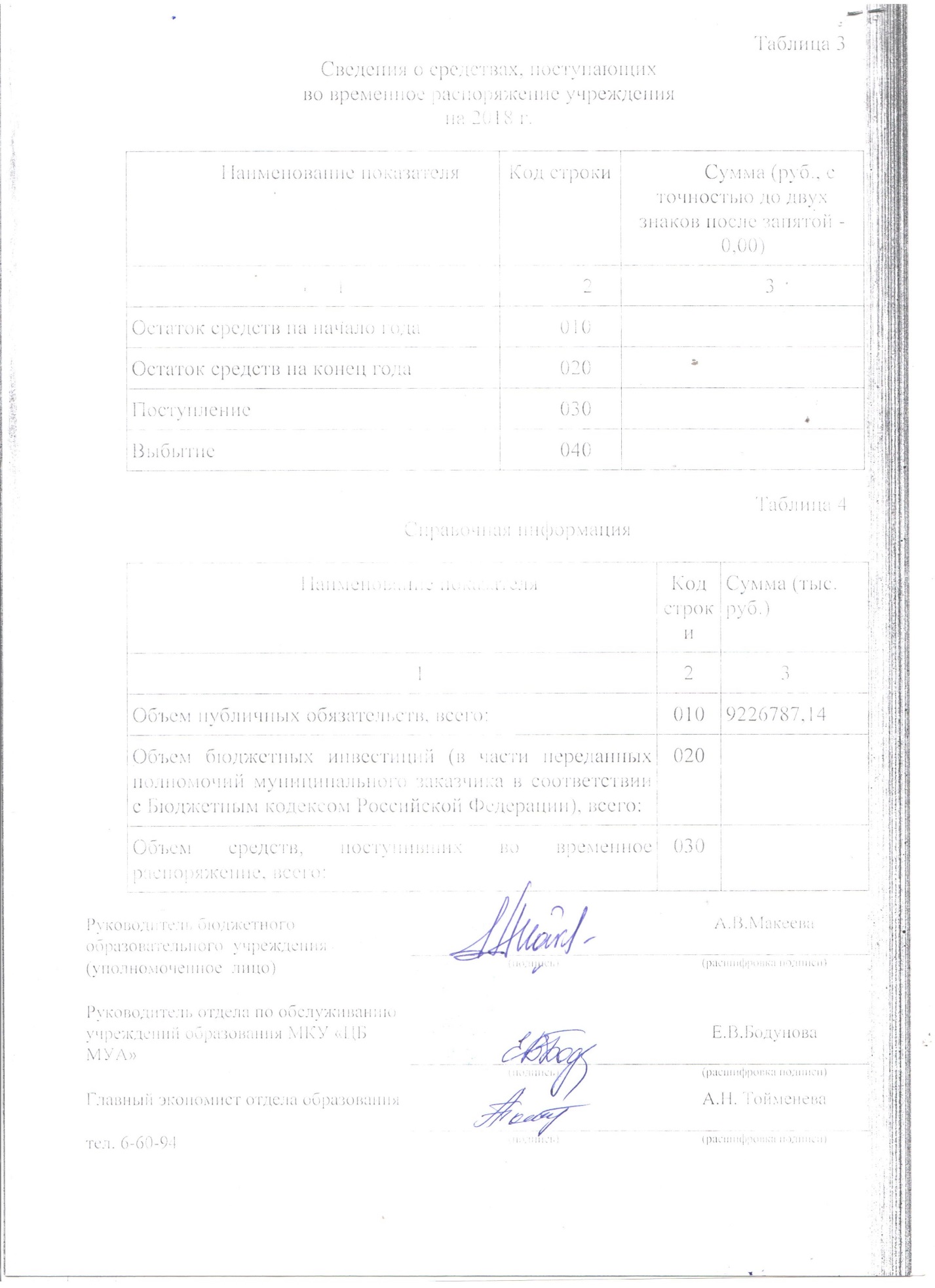 I. Сведения о деятельности бюджетного (автономного) учреждения1.1. Цели деятельности  бюджетного (автономного) учреждения: осуществление образовательного процесса, реализация образовательных программ; обеспечение содержания и воспитания обучающихся; формирование культуры личности обучающихся на основе усвоения содержания общеобразовательных программ; охрана жизни во время образовательного процесса; охрана и укрепление психического и физического здоровья обучающихся; интеллектуальное и эмоциональное развитие обучающихся; адаптация обучающихся к жизни в обществе; формирование у обучающихся навыков и привычек здорового образа жизни; обучение и воспитание в интересах личности, общества, государства и достижение обучающимися определенных государством уровней и направленности; приобщение обучающихся к общечеловеческим ценностям; интеллектуальное и личностное развитие обучающихся с учетом индивидуальных особенностей; профориентация и профилизация образовательного процесса; организация отдыха и оздоровления обучающихся в каникулярное время; взаимодействие с семьей для обеспечения полноценного развития ребенка. 1.2 Виды деятельности бюджетного (автономного) учреждения: - реализация основных общеобразовательных программ начального общего образования; - реализация основных общеобразовательных программ основного общего образования; - реализация основных общеобразовательных программ среднего общего образования.1.3. Перечень услуг (работ), относящихся в соответствии с уставом к основным видам деятельности учреждения, предоставление которых для физических лиц осуществляется, в том числе на платной основе: организация горячего питания.1.4 Общая балансовая стоимость недвижимого муниципального имущества.1.5 Общая балансовая стоимость движимого муниципального имущества, в том числе балансовая стоимость особо ценного движимого имущества.N п/пНаименование показателяСумма, тыс. руб.123Нефинансовые активы, всего:29573694,76из них:недвижимое имущество, всего:24617592,32в том числе:остаточная стоимость19617563,64особо ценное движимое имущество, всего:3700121,99в том числе:остаточная стоимость551892,69Финансовые активы, всего:401,01из них:денежные средства учреждения, всегов том числе:денежные средства учреждения на счетахденежные средства учреждения, размещенные на депозиты в кредитной организациииные финансовые инструментыдебиторская задолженность по доходамдебиторская задолженность по расходам401,01Обязательства, всего:939175,02из них:долговые обязательствакредиторская задолженность:939175,02в том числе:просроченная кредиторская задолженностьНаименование показателяКод строкиКод по бюджетной классификации Российской ФедерацииОбъем финансового обеспечения, руб. (с точностью до двух знаков после запятой - 0,00)Объем финансового обеспечения, руб. (с точностью до двух знаков после запятой - 0,00)Объем финансового обеспечения, руб. (с точностью до двух знаков после запятой - 0,00)Объем финансового обеспечения, руб. (с точностью до двух знаков после запятой - 0,00)Объем финансового обеспечения, руб. (с точностью до двух знаков после запятой - 0,00)Объем финансового обеспечения, руб. (с точностью до двух знаков после запятой - 0,00)Объем финансового обеспечения, руб. (с точностью до двух знаков после запятой - 0,00)Наименование показателяКод строкиКод по бюджетной классификации Российской ФедерацииВсегов том числе:в том числе:в том числе:в том числе:в том числе:в том числе:Наименование показателяКод строкиКод по бюджетной классификации Российской ФедерацииВсегосубсидия на финансовое обеспечение выполнения муниципального заданиясубсидии, предоставляемые на иные цели, в соответствии с абзацем вторым пункта 1 статьи 78.1 Бюджетного кодекса Российской Федерациисубсидии на осуществление капитальных вложенийсредства обязательного медицинского страхованияпоступления от оказания услуг (выполнения работ) на платной основе и от иной приносящей доход деятельностипоступления от оказания услуг (выполнения работ) на платной основе и от иной приносящей доход деятельностиНаименование показателяКод строкиКод по бюджетной классификации Российской ФедерацииВсегосубсидия на финансовое обеспечение выполнения муниципального заданиясубсидии, предоставляемые на иные цели, в соответствии с абзацем вторым пункта 1 статьи 78.1 Бюджетного кодекса Российской Федерациисубсидии на осуществление капитальных вложенийсредства обязательного медицинского страхованиявсегоиз них гранты12345678910Поступления от доходов, всего:100Xв том числе:доходы от собственности110XXXXXдоходы от оказания услуг, работ120XXдоходы от штрафов, пеней, иных сумм принудительного изъятия130XXXXXбезвозмездные поступления от наднациональных организаций, правительств иностранных государств, международных финансовых организаций140XXXXXиные субсидии, предоставленные из бюджета150XXXXпрочие доходы160XXXXдоходы от операций с активами180XXXXXXВыплаты по расходам, всего:      200Х9226300,008425300,00322000,00479000,00в том числе на: выплаты персоналу всего:2107511900,007495200,0016700,00из них:оплата труда и начисления на выплаты по оплате труда2117491400,007474700,0016700,00социальные и иные выплаты населению, всего220из них:уплату налогов, сборов и иных платежей, всего230326800,00326800,00из них:безвозмездныеперечисленияорганизациям240прочие расходы (кроме расходов на закупку товаров, работ, услуг)250расходы на закупку товаров, работ, услуг, всего260X1387600,00603300,00305300,00479000,00Поступление финансовых активов, всего:300Xиз них:увеличение остатков средств310прочие поступления320Выбытие финансовых активов, всего400Из них:уменьшение остатков средств410прочие выбытия420Остаток средств на начало года500X487,14487,14Остаток средств на конец года600XНаименование показателяКод строкиГод начала закупкиСумма выплат по расходам на закупку товаров, работ и услуг, руб. (с точностью до двух знаков после запятой - 0,00)Сумма выплат по расходам на закупку товаров, работ и услуг, руб. (с точностью до двух знаков после запятой - 0,00)Сумма выплат по расходам на закупку товаров, работ и услуг, руб. (с точностью до двух знаков после запятой - 0,00)Сумма выплат по расходам на закупку товаров, работ и услуг, руб. (с точностью до двух знаков после запятой - 0,00)Сумма выплат по расходам на закупку товаров, работ и услуг, руб. (с точностью до двух знаков после запятой - 0,00)Сумма выплат по расходам на закупку товаров, работ и услуг, руб. (с точностью до двух знаков после запятой - 0,00)Сумма выплат по расходам на закупку товаров, работ и услуг, руб. (с точностью до двух знаков после запятой - 0,00)Сумма выплат по расходам на закупку товаров, работ и услуг, руб. (с точностью до двух знаков после запятой - 0,00)Сумма выплат по расходам на закупку товаров, работ и услуг, руб. (с точностью до двух знаков после запятой - 0,00)Наименование показателяКод строкиГод начала закупкивсего на закупкивсего на закупкивсего на закупкив том числе:в том числе:в том числе:в том числе:в том числе:в том числе:Наименование показателяКод строкиГод начала закупкивсего на закупкивсего на закупкивсего на закупкив соответствии с Федеральным законом от 5 апреля 2013 г. № 44-ФЗ "О контрактной системе в сфере закупок товаров, работ, услуг для обеспечения государственных и муниципальных нужд"в соответствии с Федеральным законом от 5 апреля 2013 г. № 44-ФЗ "О контрактной системе в сфере закупок товаров, работ, услуг для обеспечения государственных и муниципальных нужд"в соответствии с Федеральным законом от 5 апреля 2013 г. № 44-ФЗ "О контрактной системе в сфере закупок товаров, работ, услуг для обеспечения государственных и муниципальных нужд"в соответствии с Федеральным законом от 18 июля 2011 г. № 223-ФЗ "О закупках товаров, работ, услуг отдельными видами юридических лиц"в соответствии с Федеральным законом от 18 июля 2011 г. № 223-ФЗ "О закупках товаров, работ, услуг отдельными видами юридических лиц"в соответствии с Федеральным законом от 18 июля 2011 г. № 223-ФЗ "О закупках товаров, работ, услуг отдельными видами юридических лиц"Наименование показателяКод строкиГод начала закупкина 2017 г. очередной финансовый годна 2018 г. 1-ый год планового периодана 2019 г. 2-ой год планового периодана 2017 г. очередной финансовый годна 2018 г. 1-ый год планового периодана 2019 г. 2-ой год планового периодана 2017 г. очередной финансовый годна 2018 г. 1-ый год планового периодана 2019 г. 2-ой год планового периода123456789101112Выплаты по расходам на закупку товаров, работ, услуг всего:0001X1387600,001387600,001387600,001387600,001387600,001387600,00в том числе: на оплату контрактов заключенных до начала очередного финансового года:1001Xна закупку товаров работ, услуг по году начала закупки:20011387600,001387600,001387600,001387600,001387600,001387600,00